Виконавчий комітет Нетішинської міської радиХмельницької областіР О З П О Р Я Д Ж Е Н Н Я24.05.2023					Нетішин			        № 109/2023-рПро надання одноразової грошової допомоги мешканцям Нетішинської міської територіальної громадиВідповідно до пункту 20 частини 4 статті 42 Закону України «Про місцеве самоврядування в Україні», комплексної програми «Турбота» на 2023-2025 роки, затвердженої рішенням тридцятої сесії Нетішинської міської ради                                     VІІІ скликання від 04 листопада 2022 року № 30/1534, комплексної програми соціальної підтримки захисників державного суверенітету та незалежності України і членів їх сімей Нетішинської міської територіальної громади на 2023-2025 роки, затвердженої рішенням тридцятої сесії Нетішинської міської ради VІІI скликання від 04 листопада 2022 року № 30/1535, Порядку надання одноразової грошової допомоги, затвердженого рішенням виконавчого комітету Нетішинської міської ради від 26 січня 2023 року № 49/2023, рішення тридцятої сесії Нетішинської міської ради VІІІ скликання від 04 листопада 2022 року                      № 30/1538 «Про перейменування вулиць у м.Нетішин та с.Старий Кривин Шепетівського району Хмельницької області», рішення тридцять четвертої сесії Нетішинської міської ради VІІІ скликання від 07 квітня 2023 року № 34/1697 «Про перейменування вулиць у м.Нетішин Нетішинської міської територіальної громади Шепетівського району Хмельницької області» з метою розгляду звернень мешканців Нетішинської міської територіальної громади (далі – Нетішинська міська ТГ) щодо надання грошової допомоги та враховуючи рекомендації комісії з питань надання одноразової грошової допомоги:1. Надати одноразову грошову допомогу:1.1. внутрішньо переміщеній особі Г., яка фактично проживає у …, м. Нетішин, у сумі 2 тисячі гривень;1.2. особі з інвалідністю трудового каліцтва другої групи О., який проживає у …, м. Нетішин, у сумі 2 тисячі гривень;1.3. пенсіонерці Л., яка проживає у …, м. Нетішин, у сумі одна тисяча гривень;1.4. особі з інвалідністю загального захворювання другої групи Ш., який проживає у …, м. Нетішин, у сумі 2 тисячі гривень;1.5. пенсіонерці С., яка проживає у …, м. Нетішин, у сумі 2 тисячі гривень;1.6. пенсіонерці З., яка проживає у …, м. Нетішин, у сумі 2 тисячі гривень;1.7. особі з інвалідністю з дитинства першої групи З., який проживає у …, м. Нетішин, у сумі 2 тисячі гривень;1.8. пенсіонерці Ф., яка проживає у …, м. Нетішин, у сумі 2 тисячі гривень;1.9. особі з інвалідністю загального захворювання третьої групи Ц., який проживає у …, м. Нетішин, у сумі 2 тисячі гривень;1.10. пенсіонерці Б., яка проживає у …, м. Нетішин, у сумі одна тисяча гривень;1.11. одинокій пенсіонерці У., яка проживає у …, м. Нетішин, у сумі  одна тисяча гривень;1.12. пенсіонерці Ф., яка проживає у …, м. Нетішин, у сумі 2 тисячі гривень;1.13. внутрішньо переміщеній особі В., яка фактично проживає у …, м. Нетішин, у сумі 2 тисячі гривень;1.14. особі з інвалідністю загального захворювання другої групи С., яка проживає у …, м. Нетішин, у сумі 2 тисячі гривень;1.15. особі з інвалідністю загального захворювання другої групи К., який проживає у …, м. Нетішин, у сумі 2 тисячі гривень;1.16. пенсіонерці Т., яка проживає у …, м. Нетішин, у сумі 2 тисячі гривень;1.17. пенсіонерці С., яка проживає у …, м. Нетішин, у сумі 2 тисячі гривень;1.18. пенсіонерці К., яка проживає у …, м. Нетішин, у сумі 2 тисячі гривень;1.19. особі з інвалідністю загального захворювання третьої групи К., який фактично проживає у …, м. Нетішин, у сумі 2 тисячі гривень;1.20. непрацюючому П., який проживає у …, м. Нетішин, у сумі одна тисяча                   гривень.2. Фінансовому управлінню виконавчого комітету міської ради виділити кошти Нетішинському територіальному центру соціального обслуговування (надання соціальних послуг) на виконання пунктів 1.1. – 1.19. та виконавчому комітету міської ради на виконання пункту 1.20. цього розпорядження за рахунок коштів бюджету Нетішинської міської ТГ, передбачених на інші заходи у сфері соціального захисту та соціального забезпечення.3. Контроль за виконанням цього розпорядження покласти на керуючого справами виконавчого комітету міської ради Любов Оцабрику.Міський голова							Олександр СУПРУНЮК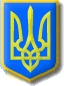 